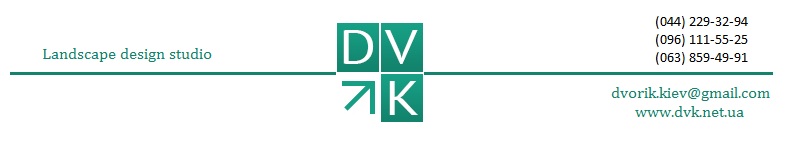 №Works listMeasurement unitsPrice, hrnOutfall from houseOutfall from houseOutfall from houseOutfall from house1Trench base preparation m52Soil excavation with backfilling and tampingm603Pipelines laying Ø110m204Pipelines laying Ø160m355Sand laying m306Installing the knee un207Installation of teeun308Wells Installation + Digging un6809Сoncrete cover and hatch installation un32010Сouplings installation un1511Storm-water inlets installation un20012Gutters installation Установка желобаm200